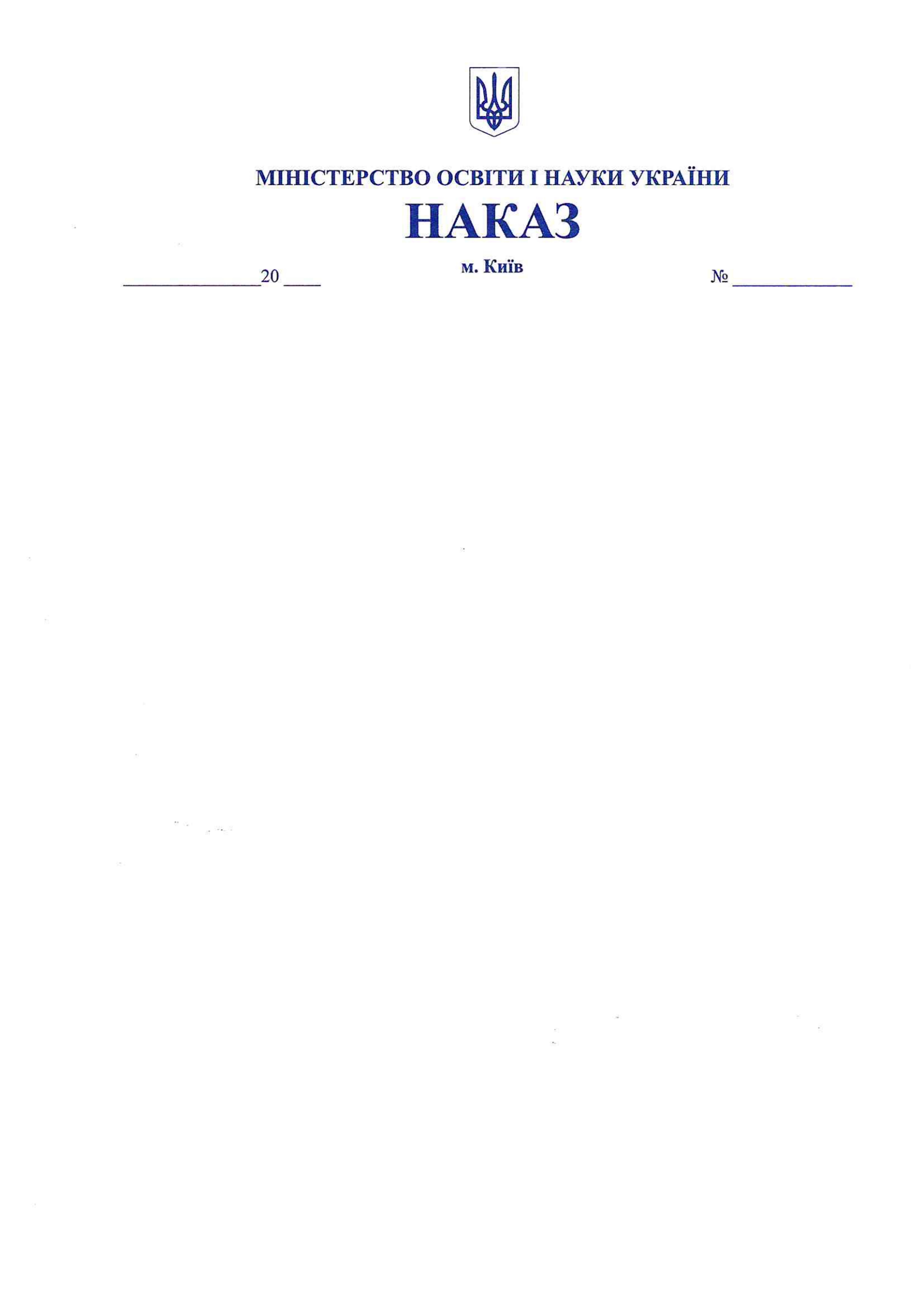 Про внесення змін до наказуМіністерства освіти і науки Українивід 14 липня 2015 року № 758 Відповідно до частини п`ятої статті 6 Закону України «Про вищу освіту», пункту 8 Положення про Міністерство освіти і науки України, затвердженого постановою Кабінету Міністрів України від 16 жовтня 2014 року № 630, з метою підвищення рівня академічної доброчесності НАКАЗУЮ:1. Внести до наказу Міністерства освіти і науки України від 14 липня 2015 року № 758 «Про оприлюднення дисертацій та відгуків офіційних опонентів», зареєстрованого в Міністерстві юстиції України 22 липня 2015 року за № 885/27330, такі зміни:1) заголовок цього наказу після слів «Про оприлюднення» доповнити словами «кваліфікаційних випускних робіт здобувачів вищої освіти,» слова «відгуків офіційних опонентів» замінити словами «деяких матеріалів, пов’язаних з захистом дисертацій»;2) преамбулу цього наказу викласти у такій редакції:«Відповідно до частини п’ятої статті 6 Закону України «Про вищу освіту», абзацу третього пункту 7 і абзацу першого пункту 12 Положення про Національний репозитарій академічних текстів, затвердженого постановою Кабінету Міністрів України від 19 липня 2017 року № 541, абзацу третього пункту першого розділу ІІ. «Розпорядник Національного репозитарію» Регламенту роботи Національного репозитарію академічних текстів, затвердженого наказом Міністерства освіти і науки України 04 липня 2018 року № 707, зареєстрованим в Міністерстві юстиції України 23 липня 2018 року за № 858/32310, та з метою ознайомлення наукової громадськості з доробком здобувачів вищої освіти і наукових ступенів та деякими матеріалами, пов`язаними з захистом дисертацій, в установленому законодавством порядку,»;3) підпункти 1, 2 пункту 1 цього наказу викласти у такій редакції:«1) на офіційному вебсайті закладу вищої освіти (наукової установи), спеціалізована вчена рада якого прийняла дисертацію (опубліковану монографію) до захисту, у розділі, в якому міститься інформація про роботу ради, а також на офіційному веб-порталі Національного репозитарію академічних текстів розміщуються в режимі читання у форматі PDF/A із текстовим шаром та з можливістю вільного безоплатного скачування електронні копії:докторської дисертації (крім опублікованої монографії), реферату, висновку про наукову новизну, теоретичне та практичне значення результатів докторської дисертації, відгуків опонентів та облікової картки докторської дисертації - не пізніше ніж за 10 робочих днів до дати захисту такої дисертації; рішення докторської ради про присудження (відмову у присудженні) наукового ступеня доктора наук – протягом 15 робочих днів після дати захисту докторської дисертації;стенограми засідання докторської ради, на якому проводився публічний захист докторської дисертації, – протягом одного місяця з дати проведення такого засідання;рішення стосовно скасування рішення про присудження наукового ступеня за результатами публічного захисту докторської дисертації та/або рішення про позбавлення наукового ступеня (якщо такі рішення були прийняті) – протягом 10 робочих днів з дати прийняття таких рішень;дисертації здобувача ступеня доктора філософії або кандидата наук, анотації (для дисертації на здобуття ступеня кандидата наук – автореферату), рецензій (відгуків) офіційних опонентів – протягом 3 робочих днів з дня надходження до разової ради останньої рецензії (відгуку);рішення разової ради про присудження (відмову у присудженні) ступеня доктора філософії – протягом 3 робочих днів після дати захисту дисертації здобувача ступеня доктора філософії;рішення стосовно скасування рішення про присудження наукового ступеня за результатами публічного захисту дисертації здобувача ступеня доктора філософії або кандидата наук та/або рішення про позбавлення наукового ступеня (якщо такі рішення були прийняті) – протягом 10 робочих днів з дати прийняття таких рішень;2) на офіційному вебсайті закладу вищої освіти, в якому пройшов захист кваліфікаційної випускної роботи здобувача вищої освіти, у розділі, в якому міститься інформація про захист кваліфікаційних випускних робіт здобувачів вищої освіти, а також на офіційному вебпорталі Національного репозитарію академічних текстів розміщуються електронні копії кваліфікаційних випускних робіт здобувачів вищої освіти у форматі PDF/A із текстовим шаром в режимі читання та з можливістю вільного безоплатного скачування – не пізніше ніж за 10 робочих днів з дати захисту такої кваліфікаційної випускної роботи.».4) доповнити пункт 1 цього наказу новими підпунктами 3–5 такого змісту:«3) розміщені відповідно до підпункту 1 пункту 1 цього наказу матеріали (окрім рішень стосовно скасування рішення про присудження наукового ступеня за результатами публічного захисту докторської дисертації, рішень стосовно скасування рішення про присудження наукового ступеня за результатами публічного захисту дисертації здобувача ступеня доктора філософії або кандидата наук, рішень про позбавлення наукового ступеня) зберігаються у відкритому доступі на офіційному вебсайті закладу вищої освіти (наукової установи) протягом трьох місяців з дати видачі диплома доктора філософії або доктора наук, а в Національному репозитарії академічних текстів з відображенням на його офіційному вебпорталі – безстроково;електронні копії рішень стосовно скасування рішень про присудження наукового ступеня за результатами публічного захисту докторської дисертації, рішень стосовно скасування рішень про присудження наукового ступеня за результатами публічного захисту дисертації здобувача ступеня доктора філософії або кандидата наук та рішень про позбавлення наукового ступеня, розміщені відповідно до підпункту 1 пункту 1 цього наказу, а також електронні копії кваліфікаційних випускних робіт здобувачів вищої освіти, розміщені відповідно до підпункту 11 пункту 1 цього наказу, зберігаються у відкритому доступі на офіційному вебсайті закладу вищої освіти (наукової установи) та в Національному репозитарії академічних текстів з відображенням на його офіційному веб-порталі – безстроково;4) вимоги підпунктів 1, 2 та 3 пункту 1 цього наказу не застосовуються до кваліфікаційних випускних робіт здобувачів вищої освіти та дисертацій, які містять державну таємницю або інформацію для службового користування;5) особам, підготовка яких на здобуття наукових ступенів кандидата, доктора наук розпочата до 1 вересня 2016 року, присуджуються наукові ступені кандидата, доктора наук відповідно до законодавства, що діяло до набрання чинності Закону України від 1 липня 2014 року № 1556-VII «Про вищу освіту».»;5) пункт 2 цього наказу викласти у такій редакції:«2. Забезпечення своєчасного розміщення на офіційному вебсайті закладу вищої освіти (наукової установи) матеріалів, указаних в підпунктах 1 та 2 пункту 1 цього наказу (окрім електронних копій рішень стосовно скасування рішень про присудження наукового ступеня за результатами публічного захисту докторської дисертації, рішень стосовно скасування рішень про присудження наукового ступеня за результатами публічного захисту дисертації здобувача ступеня доктора філософії або кандидата наук та рішень про позбавлення наукового ступеня) та подання їх до Національного репозитарію академічних текстів покладається на відповідальну особу закладу вищої освіти (наукової установи), у якому проведено або планується до проведення відповідний захист.Забезпечення своєчасного подання електронних копій рішень стосовно скасування рішень про присудження наукового ступеня за результатами публічного захисту докторської дисертації, рішень стосовно скасування рішень про присудження наукового ступеня за результатами публічного захисту дисертації здобувача ступеня доктора філософії або кандидата наук та рішень про позбавлення наукового ступеня, якщо такі рішення були прийняті, до відповідного закладу вищої освіти (наукової установи) та Національного репозитарію академічних текстів покладається на відповідальну особу установи, яка прийняла таке рішення про скасування та/або позбавлення. Забезпечення розміщення таких електронних копій рішень на офіційному вебсайті закладу вищої освіти (наукової установи) покладається на відповідальну особу закладу вищої освіти (наукової установи), у якому було проведено відповідний захист. Забезпечення розміщення таких електронних копій рішень в Національному репозитарії академічних текстів з відображенням на його офіційному вебпорталі покладається на відповідальну особу розпорядника Національного репозитарію академічних текстів.Забезпечення технічних можливостей для приймання від закладів вищої освіти (наукових установ) та оприлюднення на офіційному вебпорталі Національного репозитарію академічних текстів матеріалів, указаних в підпунктах 1 та 2 пункту 1 цього наказу, покладається на відповідальну особу розпорядника Національного репозитарію академічних текстів.».2.рДиректорату цифрової трансформації (Швадчак В.-Р.) забезпечити в установленому законодавством порядку подання цього наказу на державну реєстрацію до Міністерства юстиції України.3.рДепартаменту забезпечення документообігу, контролю та інформаційних технологій (Єрко І.) зробити відмітку у справах архіву.4.рЦей наказ набирає чинності з 01 січня 2024 року.5.рКонтроль за виконанням цього наказу залишаю за собою.Міністр								         Оксен ЛІСОВИЙ